10月は秋の手作り体験　ｉｎ　福元館　（ｂｙ　atsugiseika）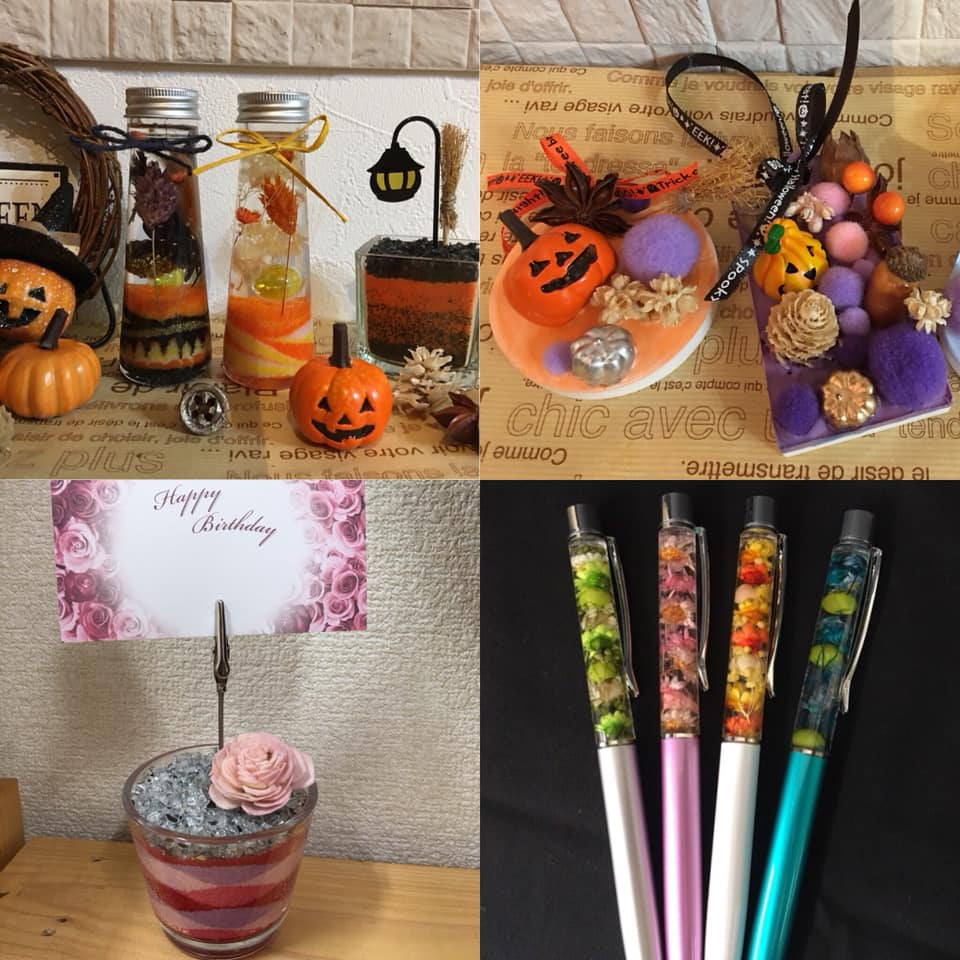 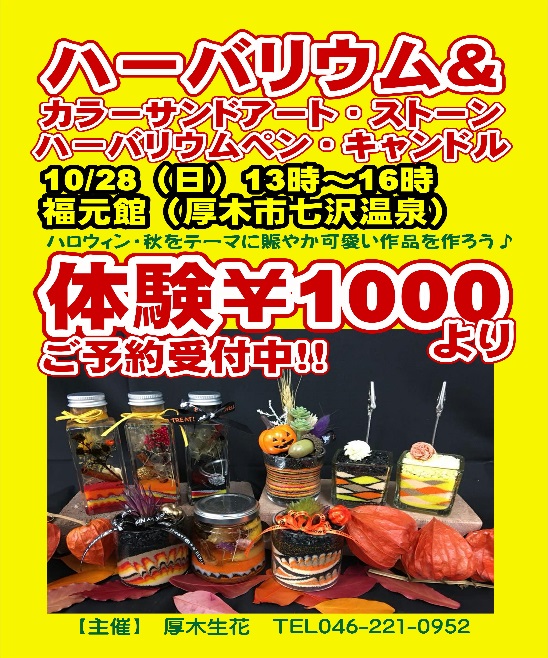 芸術の秋！！手作り体験でアートに触れてみませんか！？お子様もご参加可能です！10月福元館ワークショップは、様々な体験が出来ますよ！！ハーバリウム・カラーサンドアート・アロマストーン・ハーバリウムボールペン・アロマワックスバーキャンドル等の多数の手作り体験をご用意しております！！秋・ハロウィンカラーで楽しく作りましょう♪ワークショップの後は天然温泉でリラックス♪ぜひこの機会にお友達・ご家族お誘い合わせてご参加下さい！！今回は認定講師3名で特別開催させて頂きます。【日時】10月28日（日曜日）13時～16時【開催場所】福元館　〒243-0121　神奈川県厚木市七沢2758　TEL046-248-0335【内容・価格】体験￥1000～3500（内容・大きさ等により異なります。）ハーバリウム・ジェルハーバリウム体験　￥1000～￥3500カラーサンドアート体験　￥1000～￥2000ハーバリウムボールペン￥1000～￥2000（1本）アロマストーン体験　￥1000～￥2000（2個）アロマワックスバーキャンドル￥2000（2個）【その他】★別途ドリンク料金￥500がかかります。★お持ち物ご不要、そのままご来場ください。★温泉割引有（タオルご持参下さい）★詳細はＨＰ・フェイスブック専用イベントページをご確認下さい。★10月28日（日曜日）会場では認定講師3名で開催させて頂きます。【主催】厚木生花　※ご予約優先　TEL　046-221-0952【店名】㈱厚木生花　【住所】神奈川県厚木市中町2-12-21　【ＴＥＬ】046-221-0952　【ＦＡＸ】046-223-6819【ＵＲＬ】www.atsugi-seika.com/　【フェイスブック】厚木生花　https://www.facebook.com/atsugiseika/